A4D maandagavond 16 mei 2022  Sporthal Staphorst
Routebeschrijving 10 KM.
-LA Linksaf richting Costersland en deze oversteken Venneland-LA Net voor bocht linksaf wandelpad-RD Bij splitsing van rechts en links rechtdoor.-LA Bij kinderspeelplaats linksaf wandelpad-RD Bij splitsing nabij Mokkenland rechtdoor wandelpad blijven volgen tot Hoogeweg.-RA Wandelpad langs Hoogeweg volgen tot Mokkenland en dan weg oversteken tussen nr. 16 & 18.-LA/RA Voor de Sperwer linksaf en iets verderop rechtsaf Tureluur. -RD Daar waar de Tureluur naar links buigt gaan wij rechtdoor, zijwegen negeren, tot aan vijver.-RA Voor vijver rechtsaf wandelpad.-LA Op Kruising nabij de speelplaats linksaf wandelpad blijven volgen.-RD Bij kruising met Plevier, Graspieper en Patrijs rechtdoor tot aan J.C. van Andelweg.(Splitsing met 5 km, zij gaan rechtsaf naar fietspad langs Achthoevenweg)  -RD/LA J.C. van Andelweg oversteken en L.A. voetpad  wandelpad voor P.Z. school en achter          Medisch Centrum langs.         -RA Op T-splitsing RA De Eugte bijna direct weer RA De Meente.-LA Op T-splitsing met De Akker LA. en na ongeveer 50 m. op T-splitsing RA wederom De Eugte.

-LA Einde De Eugte linksaf De Enk    -RA Eerste wandel / fietspad rechtsaf-RA Einde, Staphorster Kerkweg oversteken en rechtsaf over voetpad.    -LA Linksaf Haverveld.-RD Bij 2 keer een weg van links RD Haverveld blijven volgen tot aan de geluidswal.-RA Voor geluidswal RA over voet-/fietspad en doorlopen tot aan de Gorterlaan.   -RA Voor Gorterlaan rechtsaf over fietspad en bij 2 x keer kruising RD tot aan de rotonde.-RA Op de rotonde rechtsaf over fietspad en deze volgen tot voorbij de PZ.-RD Bij rotonde wederom J.C. van Andelweg oversteken en LAH over voetpad langs Achthoevenweg.           Afstand ongeveer 5,5 km Vanaf hier lopen de 5 km wandelaars weer samen op.-RD Op Kruising met de Hoogeweg rechtdoor, fietspad. -RA Bij eerste zandweg rechtsaf richting Muldersweg -RA  Bij Muldersweg rechtsaf en op T-splitsing met de Binnenweg rechtdoor.-RA Bij de parkeerplaats de Haan boekhandel rechtsaf en hier rust op parkeerplaats-Rust op de parkeerplaats bij boekhandel de Haan. (afstand ongeveer 6,75 km)-RA Na de rust rechtsaf en op T-splitsing met Russchersland linksaf.-RA/LA Op T-splitsing rechtsaf en direct linksaf Russchersland blijven volgen-LA Einde weg na. nr. 42a linksaf voetpad op.-RA/LA op T-splitsing rechtsaf Schoonstersland en na ongeveer 30 meter linksaf Venneland-RA Op T-splitsing rechtsaf Venneland.-RD In bocht na huisnr. 11 rechtdoor langs groene hekjes en dan direct linksaf wandelpad om         bibliotheek en achter gemeentehuis langs. -RA Op Voor de Binnenweg rechtsaf tot aan de Bergerslag. -RD Bergerslag oversteken rechtdoor naar Berghorstland.-RA 1e weg Evert Reddersland rechtsaf en op T-splitsing LAH richting Bosland.   -LA Op T-splitsing linksaf Bosland en in bocht RA via speelplaats richting geluidswal.-RA Over de geluidswal langs Industrieweg en voor de Hoogeweg rechtsaf.-RA Voor de Hoogeweg rechtsaf voetpad en na ongeveer 50 meter Hoogeweg oversteken. -LA Hoogeweg oversteken voetpad naar geluidswal en na ongeveer 30 m. rechtsaf naar         Schemperserf -RD Bij weg van links en rechts (Schemperserf) rechtdoor Pottieserf blijven volgen.-LA Net na Y-splitsing linksaf voetpad langs speelplaats en Wobbenerf oversteken.-RA Nabij speelplaats rechtsaf en Smitserf en Staphorster Kerkweg oversteken langs vijver-RA Bij Zwaluw rechtsaf en op T-splitsing rechtsaf Zwaluw en volgende T-splitsing weer rechtsaf.-LA Voor T-splitsing met Staphorster Kerkweg linksaf en over voetpad naar sporthal.-Finish in Sporthal en afmelden (afstand ongeveer 9.6 km) 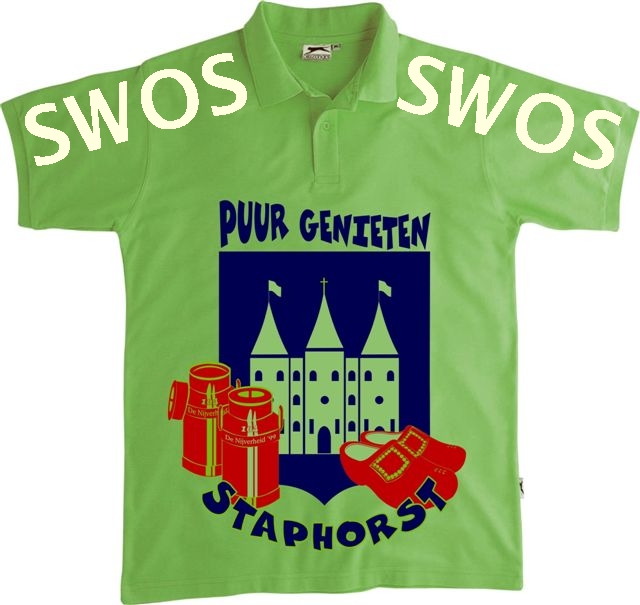 